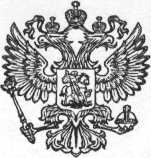 БРЯНСКАЯ ОБЛАСТЬ  КЛИМОВСКИЙ  РАЙОННОВОЮРКОВИЧСКАЯ СЕЛЬСКАЯ АДМИНИСТРАЦИЯ НОВОЮРКОВИЧСКОГО СЕЛЬСКОГО ПОСЕЛЕНИЯ                                                 П О С Т А Н О В Л Е Н И ЕСело Новые Юрковичи	                    №  16от   11.05. 2018 года        Об увеличении минимального размера оплаты труда           В соответствии с Трудовым кодексом Российской Федерации, Федеральным законом от 7 марта 2018 года № 41-ФЗ «О внесении изменения в статью 1 Федерального закона «О минимальном размере оплаты труда», региональном соглашении между Правительством Брянской области, Союзом организаций профсоюзов «Федерация профсоюзов Брянской области» и объединениями работодателей Брянской области на 2018 год  Постановляю:        1. Установить минимальный размер оплаты труда работников, осуществляющих техническое обеспечение деятельности Новоюрковичской сельской администрации Климовского района Брянской области с 01 мая 2018 года в сумме 11 163 рублей в месяц.        2. Постановление Новоюрковичской сельской администрации от 12.01.2018 года № 1 «Об установлении минимальной заработной платы» считать утратившим силу.        3. Обнародовать настоящее постановление на официальном сайте администрации Климовского района.  Глава Новоюрковичского сельского поселения:                                                                          А.Н. Шахматов